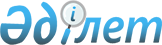 О внесении изменения в постановление Правительства Республики Казахстан от 29 декабря 2002 года N 1429Постановление Правительства Республики Казахстан от 22 декабря 2003 года N 150ак      В соответствии с Законом  Республики Казахстан от 1 апреля 1999 года "О бюджетной системе" Правительство Республики Казахстан постановляет: 

      1. Внести в постановление  Правительства Республики Казахстан от 29 декабря 2002 года N 1429 "Об утверждении паспортов республиканских бюджетных программ на 2003 год" следующее изменение: 

      в приложении 25  к указанному постановлению: 

      графу 5 таблицы пункта 6 "Мероприятия по реализации программы (подпрограммы)" изложить в следующей редакции: 

      "Приобретение: 

      телефонный аппарат                             - 7 штук; 

      стул                                           - 40 штук; 

      кресло                                         - 9 штук; 

      факс                                           - 2 штуки; 

      сейф                                           - 4 штуки; 

      телевизор                                      - 1 штука; 

      шкаф                                           - 5 штук; 

      офисная мебель руководителя                    - 2 комплекта; 

      стол письменный                                - 13 штук; 

      платяной шкаф                                  - 5 штук: 

      копировальный аппарат                          - 1 штука; 

      офисная мебель для приемной                    - 1 комплект; 

      холодильник                                    - 1 штука; 

      книжный шкаф                                   - 2 штуки; 

      тумба                                          - 2 штуки; 

      вешалка                                        - 2 штуки". 

 

            2. Настоящее постановление вступает в силу со дня подписания.       Премьер-Министр 

      Республики Казахстан 
					© 2012. РГП на ПХВ «Институт законодательства и правовой информации Республики Казахстан» Министерства юстиции Республики Казахстан
				